Hinweise für Gutachten zu Stipendienanträgen im Rahmen 
von PROMOS für deutsche* Studierende, Graduierte, DoktorandenWir bitten die Gutachterinnen und Gutachter zu beachten:Umseitig sind die Punkte aufgeführt, die für die Entscheidung der Auswahlkommissionen von Bedeutung Auf dem beigefügten Fragebogen sollte die gutachtliche Beurteilung zusammengefasst werden. Ein frei formuliertes Gutachten kann je nach Bedarf beigefügt werden.______________________* 	auch Deutschen gleichgestellte Personen gemäß § 8 Abs. 1 Ziff. 2 und Abs. 2 BAföG. (Besondere Bestimmungen, nach denen Ausländer Ausbildungsförderung nach dem Bundesausbildungsförderungsgesetz erhalten, z.B. "Bildungsinländer", Asylberechtigte, anerkannte Flüchtlinge.)Kriterien bei den Auswahlen sind im einzelnen:1. 	Eignung des Bewerberswissenschaftlich-fachliche bzw. künstlerische Qualifikation, belegt durch den Nachweis von Studienleistungen, Examina; sonstigen akademischen und künstlerischen 
TätigkeitenAußerdem sollten Tätigkeiten als studentische oder wissenschaftliche Hilfskraft oder wissenschaftlicher Assistent etc. berücksichtigt werden.	b)	allgemeine persönliche Eignung			-	aktive Interessen außerhalb des Fachgebiets			-	soziales Engagement			-	ggf. berufliche Tätigkeiten 			-	Auslandserfahrung / ggf. Beschäftigung mit dem Gastland			-	Alter und Studiendauer			-	Allgemeinbildung			-	Mitarbeit in der studentischen Hochschul- und Selbstverwaltung2. 	Qualität und Sinnhaftigkeit des Vorhabens	a)	fachliche bzw. künstlerische Qualität des Studien- und Forschungsvorhabens		beachtet werden sollten bei			Studierenden			- Begründung des Studienvorhabens (u.a. sinnvolle Einbindung in den Studienverlauf und Studienplan)			- ggf. bei fortgeschrittenen Studierenden Qualität des wissenschaftlichen bzw. künstlerischen VorhabensGutachten PROMOSzum Antrag auf ein Auslandsstipendium für deutsche* Studierende/Graduierte/Doktoranden/Promovierte(diese Seite ist vom Bewerber auszufüllen und zu unterzeichnen)Der Bewerber / die Bewerberin wird gebeten, diese Seite in Druckschrift oder am PC auszufüllen und dann das Formular an den Gutachter zu geben und diesen zu bitten, das Gutachten rechtzeitig an das Akademische Auslandsamt am Standort Trier oder Birkenfeld zu leiten. Um dem Gutachter die Arbeit zu erleichtern, sollte der Bewerber diesem Nachweise, z.B. eine Notenliste und andere relevante Unterlagen vorlegen.Name:			       				Vorname:		     Ich bewerbe mich im Rahmen des PROMOS Programms um ein Stipendium für			                                  (Land)vom	 	     				bis  zum 	     Studiengang:		     Semesterzahl zum Zeitpunkt der Bewerbung: 	     Alter:		     			angestrebtes Berufsziel: 	     Bei abgeschlossenem Studium: Stellung an der Hochschule bzw. in sonstigem Beruf:Studienfach/Forschungsgebiet für den angestrebten Auslandsaufenthalt:          Vorhaben für diesen Auslandsaufenthalt mit kurzer Beschreibung:	(z.B. Studium, Praktikum, Exkursion, Sprachkurs, Fachkurs, Abschlussarbeit im Ausland)........................................................					……...............................................................................     Hochschulort / Datum				 	    Unterschrift des Bewerbers/der Bewerberin_____________________* 	auch Deutschen gleichgestellte Personen gemäß § 8 Abs. 1 Ziff. 2 und Abs. 2 BAföG. (Besondere Bestimmungen, nach denen Ausländer Ausbildungsförderung nach dem Bundesausbildungsförderungsgesetz erhalten, z.B.  "Bildungsinländer", Asylberechtigte, anerkannte Flüchtlinge.)Zusammenfassung des Gutachtens(Vom Gutachter/der Gutachterin auszufüllen)Name des Gutachters/der Gutachterin:	     Stellung:	 	  Fach:	     Tel:		     E-mail:		       Gut
  FlüchtigIch kenne                 			seit         				Nach meiner Beurteilung zählt der Bewerber/die Bewerberin zu den     5%  10%   20%   30%   40%der fachlich Besten der mir z.Z. bekannten Studierenden/Doktoranden Befürwortung mit Nachdruck		 Befürwortung ohne Bedenken		 Befürwortung nur mit BedenkenZusätzlich zu diesem Vordruck kann noch ein frei formuliertes Gutachten erstellt und beigelegt werden.…………………………………………….		………………………………………………………………..Ort/Datum			Unterschrift des Gutachters/der Gutachterin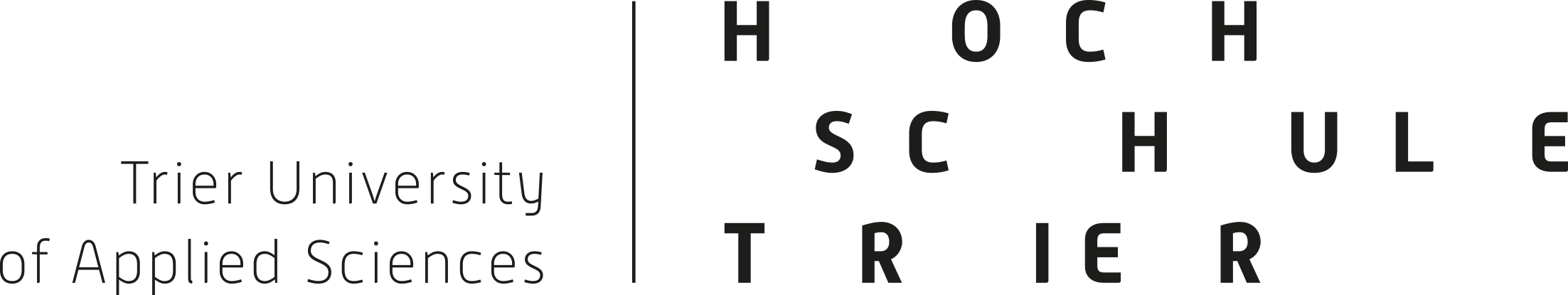 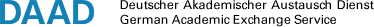 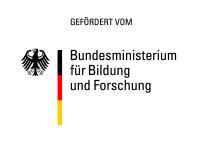      Beurteilung seiner/ihrer Leistungen:     Beurteilung seiner/ihrer Leistungen:hervor-ragendsehr gutgutüberdurch-schnittl.durch-schnittlichdurch-schnittlichunter-durch-schnittl.nichtausreichendnichtausreichendnichtausreichend10987654321a) wissenschaftlich-fachliche bzw. 
    künstlerische Qualifikationb) allgemeine persönliche Eignung, 
    z.B. Beschäftigung mit dem Gastland,
    Studiendauer, soziales Engagementa) fachliche bzw. künstlerische Qualität 
    des Studien- bzw. Forschungsvorhabensb) Vorbereitung und Durchführbarkeit, 
     Zeitplan mit Festlegung von 
     Teilergebnissenkeine Aussage möglichkeine Aussage möglichkeine Aussage möglichkeine Aussage möglich